Rotary Club of Plymouth, Inc.		                                                 Plymouth Rotary Charitable Fund, Inc.         P. O. Box 927, Plymouth, MA 02362                                                                                (Federal Tax Id# 27-2799454)  29th Annual Plymouth Rotary Auction, March 1- March 17, 2024ITEM DONATION FORMIf you prefer to complete the form electronically, please scan here:          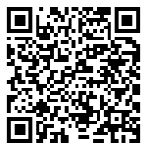 Otherwise,  you can complete this form,  return it to your Rotary contact OR email it to:  plymouthrotaryauctionma@gmail.com .Online bidding can be accessed by clicking on this link:https://new.biddingowl.com/plymouthrotaryauctionmaDonor Name:  ______________________________________________________________________________________Company Name (if applicable):  _______________________________________________________________________ Address:  _________________________________________________________________________________________City:  _________________________________      State:_______  Zip:  __________Phone: __________________________________Web Address:  _____________________________________________ email:  _________________________________________________________________Item(s) Donated:  ___________________________________________________________________________Retail Selling Price $              Check which one applies:  {     }Gift Certificate    {     }Tangible Item *Send 2 images of the item to: Plymouthrotaryauctionma@gmail.com                                                                                        *Donor’s Image Logo Send to Plymouthrotaryauctionma@gmail.com  Item Description:  (Please tell us as much about your item, your business, your services and be specific in your description of your donation. ___________________________________________________________________________________________________________________________________________________________________________________________________________Restrictions (if any) : ________________________________________________________________________By signing below, you promise to deliver the above listed item(s) to the Rotary Auction Representative upon request.        Donor’s   Signature:  __________________________________   Date:  ____________________________  Rotary Representative:  __________________________________________________________________   NOTE:  All Gift Certificates must accompany the return of this signed form. If you do not have a printed “Gift Certificate”, the Rotary Auction will furnish one on your behalf accompanied by this signed form as your authorization.